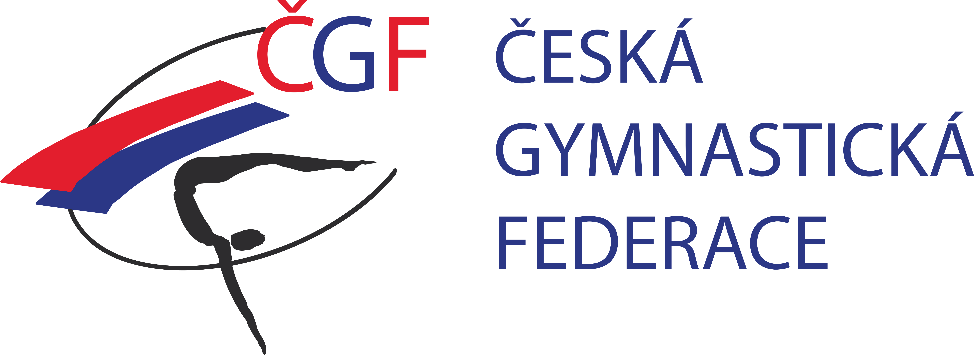 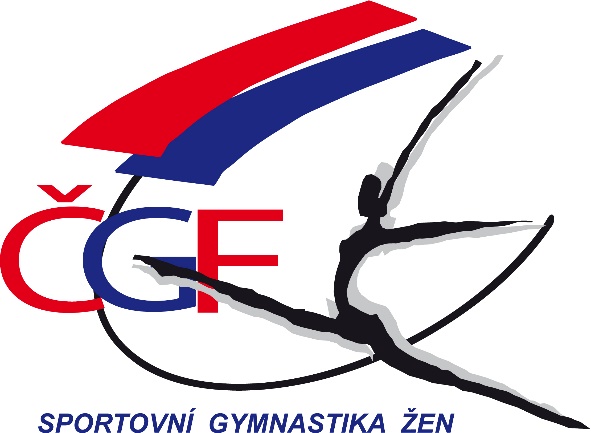 TJ Slovan Jindřichův Hradecz pověření ČGF – KSK Jihočeského kraje a Kraje Vysočinapořádákrajský přebor družstev  2023Jihočeského krajea kraje vysočina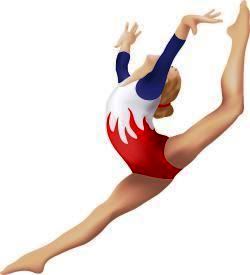 ve sportovní gymnastice ženJindřichův Hradec, sobota 11. listopadu 2023ROZPIS KRAJSKÉHO PŘEBORU DRUŽSTEV VE SPORTOVNÍ GYMNASTICE ŽEN PRO ROK 20231. 	Všeobecná ustanoveníPořadatel:	Oddíl sportovní gymnastiky TJ Slovan Jindřichův Hradec,ve spolupráci ČGF a KSK JK a KVČinovníci:	Ředitel závodu:	Miroslava BelšánováHlavní rozhodčí:	Dita JírováJednatel: 	Jiřina DvořákováHlasatel:	Hana JirákováZdravotník:	Alena Kešnarová PavlíkováPočtář:		Pavla HavelkováZástupce KSK JK a KV Gustav BagoMísto:		Tělocvična TJ Slovan Jindřichův Hradec, ulice Jarošovská 743/IIDatum:		sobota 11. 11. 2023Přihlášky: 	do úterý 7. 11. 2023 elektronicky přes GIS Případné dotazy na tel: 724 379 527 (Gustav Bago)Podmínka účasti: včas podaná přihláška do GIS, u kategorie III liga uveďte 		výšku stolu do poznámky v GIS, platná lékařská prohlídka,gymnastický trikot, registrace u ČGF, hudbu má každá závodnice vloženu přes GIS + s sebou.Startovné:	200,-Kč za závodniciÚhrada: 	trenéři startují na náklady vysílající organizace, úhrada                      	rozhodčích dle rozhodnutí o výši odměny KSK JK a KV pro rok 2023.Kategorie:          VS0A – ZP ČGF, V. liga – ZP ČGF, IV. liga – ZP ČGF, III. liga dle juniorky C– ZP ČGF, II. liga – ZP ČGF. Soutěž jednotlivců a družstev 6členných. Na nářadí nastupují max. 4závodnice a vždy nejméně 2 závodnice mateřské jednoty, alepočítají se 3 nejlepší známky družstva bez ohledu na příslušnost.Závodní kancelář: bude otevřena v den závodu pro všechny kategorie od 7:30         Startují:            	družstva max. 6, 3 + 1 závodí na nářadí (jednotný trikot)Rozhodčí:          	nominace rozhodčích bude zaslána předsedkyní KRŽ a zveřejněna i v GISuObčerstvení:    	zajištěno v prostorách haly – bufetCeny:                	družstva na 1. - 6. místě obdrží diplom, na 1. - 3. místě medaile2.	Závodní předpiszávodí se dle platných pravidel FIG, platného Závodního programu žen vydaného ČGF a úprav pro podzimní soutěže 2023 schválených KSK JK a KV. Prostná pás 17 m. Přeskok V. liga bedna našíř výška 90 cm.	3.	Technická ustanoveníČasový pořad:   730 - 845		rozcvičení dopoledních kategorií730 – 830		prezence všech závodnic		830		porada rozhodčích900		slavnostní nástup900 – 1200	závod dopoledních kategorií		1200 – 1300	rozcvičení odpoledních kategorií		1300		vyhlášení výsledků dop. závodu		1315 – 1630	závod odpoledních kategorií		1700		vyhlášení výsledků odp. závoduPřesný časový harmonogram závodu včetně rozcvičení a vyhlášení bude upřesněn podle počtu přihlášených družstev v jednotlivých kategoriích!       Gustav Bago		Miroslava Belšánová		Dita Jírovápředseda KSK JK a KV  	    ředitel závodu		            hlavní rozhodčí